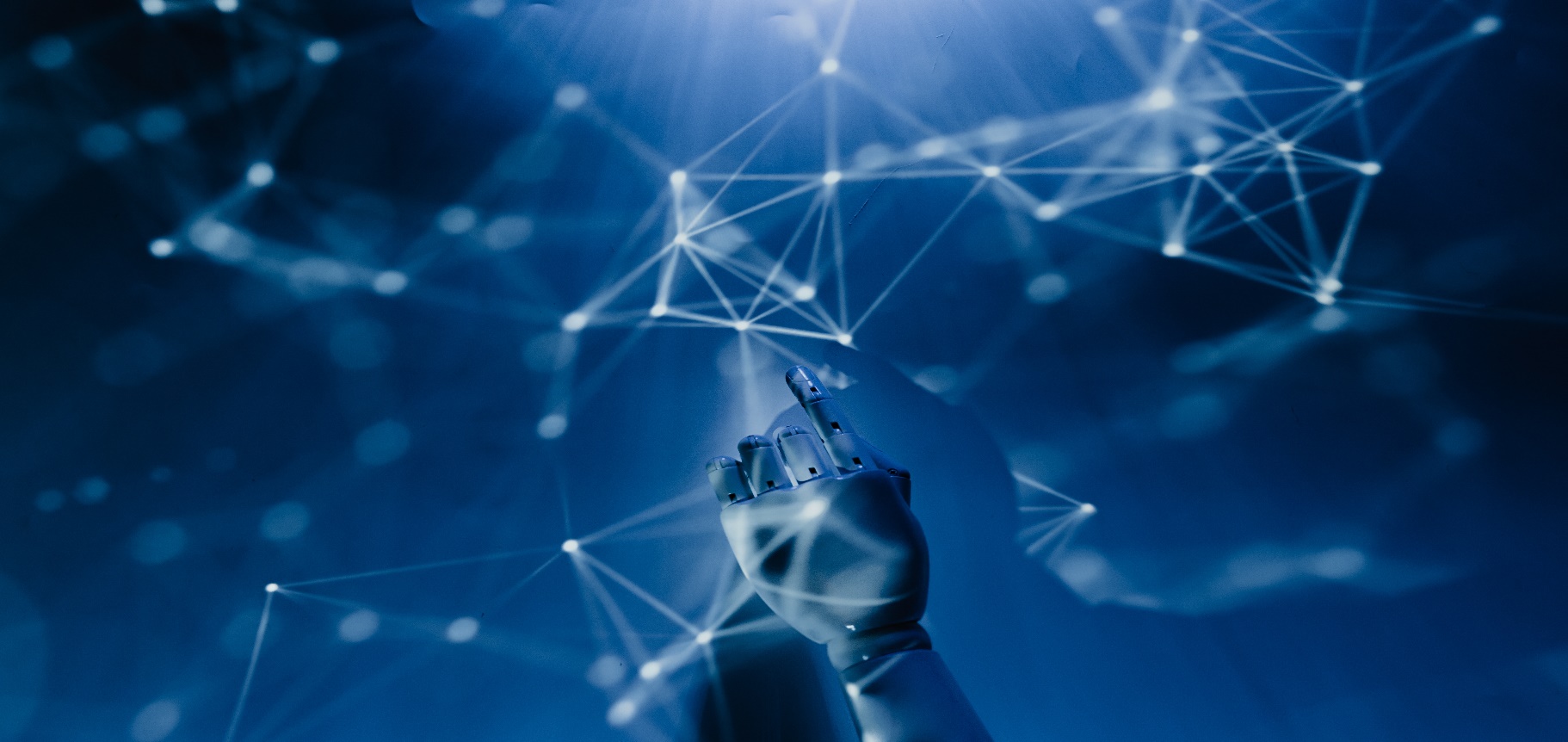 Programa:9h       Registre a la jornada9,15h  Benvinguda institucional           Sra. Imma Ferret, alcaldessa de Santa Margarida i els Monjos.9,30h  Principals reptes i encerts en el procés de transformació digital. Com utilitzar la                 tecnologia com a habilitador.           Constan Sainz de Rozas. Digital Transformation Leader Industry Spain.           Schneider Electric10,30h Café-networking11h      Taula Rodona: Industria 4.0 i els nous perfils professionals i competencials.Aspectes tecnològics de la Industria 4.0. Sebastià Lopez. CEO Orlocat i Marga Padrós Dept. Financer OrlocatGestió del canvi  en la transformació digital
Roser Sellés  Coaching & PNLNous perfils professionals i competencials Cristina Ferré. Responsable del Servei Local d’Ocupació12,15h   Precs i preguntes. Valoracions i aportacions.12,30h   Cloenda de la jornadaUbicació:   Sala d’actes MASIA MAS CATARROAv. Mas Catarro, 0. 08730 Santa Margarida i Els Monjos           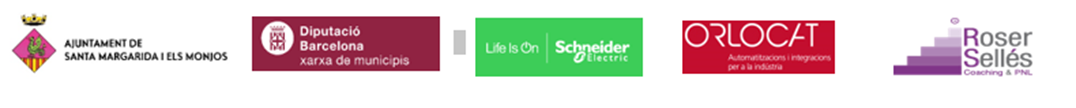 